Name ______________________________Atomic Bomb DocumentsRead/view the documents and answer the question(s) after each. As you think about each document, take into account both the source and any point of view that may be presented in it.Historical Context:The U.S. decision to drop atomic bombs on the Japanese cities of Hiroshima and Nagasaki in August 1945 has generated much controversy over the years. Some argue that the bombing was necessary to end World War II, while others believe that more than 200,000 civilians died in vain.Document 1Why did President Truman feel that the atomic bomb had to be used against enemy targets?Document 2Why did Admiral Leahy feel the use of the atomic bomb on Japan was unnecessary?Why did Admiral Leahy think the use of the atomic bomb on Hiroshima and Nagasaki was ethically wrong?Document 3Why did Stimson think the use of the atomic bomb on Hiroshima and Nagasaki was a terrible thing to do but better than any alternative?Document 4What does the author mean by saying that dropping a nuclear bomb "strikes at the very basis of moral existence?"Document 5Why did Bernstein feel "a sunburst of deliverance" when the atomic bomb was dropped on Hiroshima?Document 6What observations did the doctor make about the effects of the bombing on his city?Document 7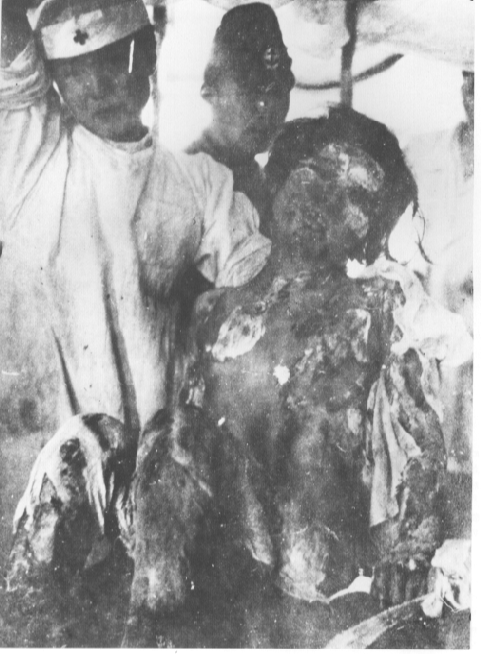 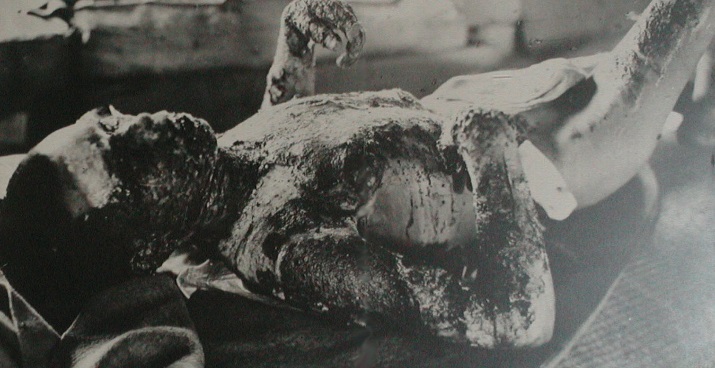 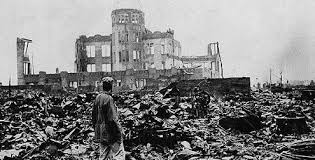 Describe the effects of the bombing, as seen in these photographs.After examining ALL of the documents, evaluate the moral implications of the decision. Do you feel the decision was justified?Your Questions—below, write 3 questions based upon any of the 4 documents above:Level 1 Question:Level 2 Question:Level 3 Question: